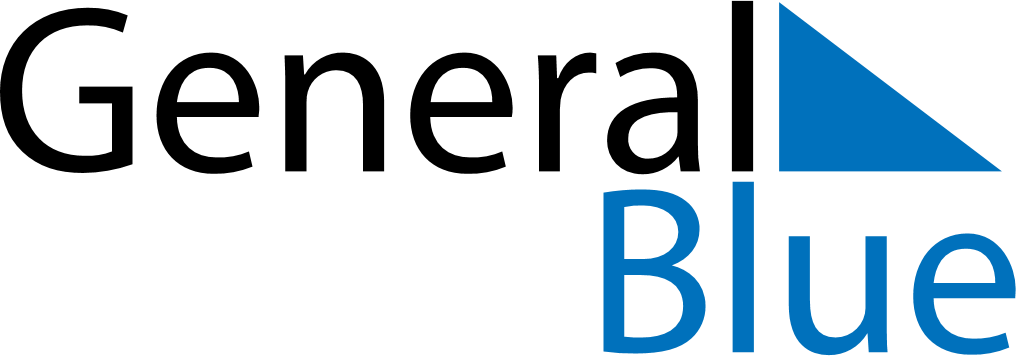 May 2024May 2024May 2024May 2024GibraltarGibraltarGibraltarSundayMondayTuesdayWednesdayThursdayFridayFridaySaturday12334May Day567891010111213141516171718192021222324242526272829303131Spring bank holiday